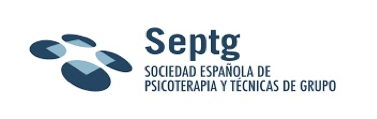 III PREMIOS SEPTG DE INVESTIGACIÓN E INTERVENCIÓN GRUPAL ANEXO II (categoría 3) Apellidos y nombre de la persona solicitante: DNI:Teléfono: 			Email: Entidad promotora:Cargo/representación del solicitante en dicha entidad Fecha de realización de la intervención grupal Colectivo destinatario/beneficiario: Titulo del trabajo derivado de la intervención: El abajo firmante, en representación de la entidad promotora, acepta mediante la presentación de esta solicitud las bases por las que se rige este premio promovido por la SEPTG.                                                                                   Fdo:
En         a       de.  202 Adjunto a esta solicitud debe enviar a prensa@septg.eu Identificación de que la actuación ha sido realizada por una entidad u organismo legalmente constituido Acreditación documental de ser representante de la entidad/organización promotora. Memoria explicativa  sobre la intervención realizada, encuadre metodológico de la misma, destinatarios, objetivos logrados, así́ como cualquier otro aspecto que pueda ser de interés. 